02.03.2016г.                                                                                                      № 31   Об исключении имущества из состава казны Пальского  сельскогопоселенияНа основании Положения о порядке управления, владения, пользования  и распоряжения имуществом находящимся в муниципальной собственности муниципального  образования «Пальское сельское поселение», утвержденного решением Совета депутатов  28.03.2008г. № 16,  решения Совета депутатов от 28.09.2009г. № 60 о внесении дополнений в решение Совета депутатов Пальского сельского поселения от 28.03.2008г. № 16 «О принятии Положения о порядке управления, владения, пользования и распоряжения имуществом, находящимся в муниципальной собственности Пальского сельского поселения», Положения о муниципальной казне Пальского сельского поселения, утвержденного решением Совета депутатов от 17.01.2014г № 34,  свидетельства о государственной регистрации права собственности  59 ББ № 394768 от 15.07.2009г.,  справки  МЧС  России о факте пожара № 2/163 от 21.12.2009г, справки  ЦТИ  №683 от 30.11.2015г., кадастрового паспорта  №5900/201/16-164528 от 02 марта 2016г  о снятии  с кадастрового  учета объекта недвижимости ПОСТАНОВЛЯЮ:1. Исключить из состава имущества казны Пальского сельского поселения:1.1. Квартиру  общей площадью 49,0кв.м., кадастровый номер 59:29:0710003:336,  расположенную по адресу: Пермский край, Осинский район, с. Паль, ул. Садовая, д.5, кв.2. 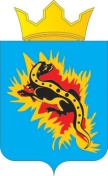 АДМИНИСТРАЦИИ  ПАЛЬСКОГО СЕЛЬСКОГО ПОСЕЛЕНИЯП О С Т А Н О В Л Е Н И Е03.05.2011 11.04.2011Глава Пальского поселения –глава администрации Пальского сельского  поселения                                                                              Н.В. Хромина